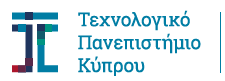 ΣΧΟΛΗ ΕΠΙΣΤΗΜΩΝ ΥΓΕΙΑΣΤΜΗΜΑ ΝΟΣΗΛΕΥΤΙΚΗΣΠτυχιακή Εργασία[ΤΙΤΛΟΣ ΕΡΓΑΣΙΑΣ][Όνομα, Επίθετο φοιτητή/τριας]Λεμεσός [Έτος ολοκλήρωσης πτυχιακής]ΤΕΧΝΟΛΟΓΙΚΟ ΠΑΝΕΠΙΣΤΗΜΙΟ ΚΥΠΡΟΥΣΧΟΛΗ ΕΠΙΣΤΗΜΩΝ ΥΓΕΙΑΣΤΜΗΜΑ ΝΟΣΗΛΕΥΤΙΚΗΣΠτυχιακή Εργασία[ΤΙΤΛΟΣ ΕΡΓΑΣΙΑΣ][Όνομα, Επίθετο φοιτητή/τριας]Επιβλέπων/ουσα καθηγητής/τρια [Δρ./κος/κα Όνομα, Επίθετο] 	Λεμεσός [Έτος ολοκλήρωσης πτυχιακής]	Πνευματικά δικαιώματαCopyright © Όνομα, επίθετο φοιτητή/τριας, [Έτος ολοκλήρωσης πτυχιακής] Με επιφύλαξη παντός δικαιώματος. All rights reserved. Η έγκριση της πτυχιακής διατριβής από το Τμήμα Νοσηλευτικής του Τεχνολογικού Πανεπιστημίου Κύπρου δεν υποδηλώνει απαραιτήτως και αποδοχή των απόψεων του συγγραφέα εκ μέρους του Τμήματος. Θα ήθελα να ευχαριστήσω θερμά και να εκφράσω την ευγνωμοσύνη μου σε όσους βοήθησαν και μου συμπαραστάθηκαν στην εκπόνηση αυτής της πτυχιακής εργασίας. Ιδιαίτερα τον/τους […], για […]ΠΕΡΙΛΗΨΗ Εισαγωγή: Το θέμα της ευθανασίας αποτελεί ένα σύγχρονο πρόβλημα που αφορά την κοινωνία μας γενικότερα και τη νοσηλευτική ειδικότερα Σκοπός: Σκοπός της παρούσας εργασίας υπήρξε η διερεύνηση (ανασκόπηση εκτίμηση, διαπραγμάτευση) του θέματος της ευθανασίας και του τι πρέπει να γνωρίζει ο νοσηλευτής προκειμένου να λάβει μια απόφαση. Υλικό και Μέθοδος: Η μέθοδος που χρησιμοποιήθηκε ήταν η αναζήτηση της σχετικής ελληνικής και διεθνούς βιβλιογραφίας σε βάσεις δεδομένων (EMBASE, MEDLINE, CI-NAHL) με λέξεις κλειδιά (euthanasia ή assisted suicide) και (nurse ή nursing) σε όλους τους πιθανούς συνδυασμούς. Αποτελέσματα: Η αναζήτηση κατέληξε σε 15 μελέτες, κατά την περίοδο 20ΧΧ-20ΧΧ, που πληρούσαν τα προκαθορισμένα κριτήρια. Μέσα από την αναζήτηση της βιβλιογραφίας διαπιστώθηκε πως η ευθανασία αποτελεί μια πράξη που επιτρέπεται υπό συγκεκριμένες συνθήκες και προϋποθέσεις σε ορισμένες χώρες και απαγορεύεται σε άλλες όπως είναι η Κύπρος. Ο νοσηλευτής είναι υπόλογος στην σχετική νομοθεσία και στις αρχές ηθικής και δεοντολογίας του επαγγέλματος του. Οι περισσότερες έρευνες σε χώρες που δεν επιτρέπεται η παροχή ευθανασίας είχαν μια θετική στάση η οποία σχετίζονταν με τα χρόνια άσκησης του επαγγέλματός τους. Συμπεράσματα: Ο νοσηλευτής οφείλει να σέβεται την ανθρώπινη ύπαρξη και να διασφαλίζει την παροχή φροντίδας για την διατήρηση του ασθενή στην ζωή. Λέξεις-κλειδιά: ευθανασία, διλλήματα, ηθική, υποβοηθούμενη αυτοκτονία, συστηματική ανασκόπηση (μέχρι 6 λέξεις)ABSTRACT (η περίληψη στα Αγγλικά)Aim: Material and Method: Results: Conclusions: Keywords:ΠΙΝΑΚΑΣ ΠΕΡΙΕΧΟΜΕΝΩΝΗ αρίθμηση των πρώτων σελίδων είναι λατινική (i, ii, iii, iv, v, vi, …), ενώ η αραβική αρίθμηση ξεκινά από το πρώτο κεφάλαιο. Συνίσταται η αυτόματη δημιουργία περιεχομένων μέσω του επεξεργαστή κειμένου. Στο Microsoft Word εισάγεται λίστα διαγραμμάτων (νοουμένου ότι έχουν χρησιμοποιηθεί headings για τις επικεφαλίδες των κεφαλαίων, υποκεφαλαίων και ενοτήτων) ως εξής: Insert => Reference => Index and Tables => Table of Contents.ΠΕΡΙΛΗΨΗ	vABSTRACT (η περίληψη στα Αγγλικά)	viΠΙΝΑΚΑΣ ΠΕΡΙΕΧΟΜΕΝΩΝ	viiΚΑΤΑΛΟΓΟΣ ΠΙΝΑΚΩΝ	ixΚΑΤΑΛΟΓΟΣ ΔΙΑΓΡΑΜΜΑΤΩΝ	xΣΥΝΤΟΜΟΓΡΑΦΙΕΣ	xiΑΠΟΔΟΣΗ ΟΡΩΝ	xii1.	Εισαγωγή	12.	Σκοπός	23.	Υλικό-Μέθοδος	34.	Αποτελέσματα	44.1	Είδος μελετών	44.2	Παρουσίαση ποσοτικών μελετών	44.2.1	Με τη χρήση τυποποιημένου εργαλείου μέτρησης.	44.3	Παρουσίαση ποιοτικών μελετών	45.	Συζήτηση	15.1	Περιορισμοί μελέτης	16.	Συμπεράσματα	26.1	Εισηγήσεις	2ΒΙΒΛΙΟΓΡΑΦΙΑ	3ΠΑΡΑΡΤΗΜΑΤΑ	4ΚΑΤΑΛΟΓΟΣ ΠΙΝΑΚΩΝΠίνακας 1: Χαρακτηριστικά ποσοτικών μελετών που ανασκοπήθηκαν	1Πίνακας 2: Χαρακτηριστικά ποιοτικών μελετών που ανασκοπήθηκαν	1ΚΑΤΑΛΟΓΟΣ ΔΙΑΓΡΑΜΜΑΤΩΝΕικόνα 1: Απεικόνιση των αποτελεσμάτων της στρατηγικής αναζήτησης	5Εικόνα 2:…………………………………………………………………………………6ΣΥΝΤΟΜΟΓΡΑΦΙΕΣΠαρουσιάζονται συνοπτικά με αλφαβητικό τρόπο όλες οι σημαντικές συντομογραφίες που έχουν χρησιμοποιηθεί στο κείμενο της πτυχιακής π.χ.:ΑΠΟΔΟΣΗ ΟΡΩΝΣτην περίπτωση χρήσης ορολογίας από ξενόγλωσση βιβλιογραφία, η οποία δεν έχει αποδοθεί επισήμως στην ελληνική γλώσσα, μπορεί να αναφερθεί σε αυτήν την ενότητα η απόδοση στην ελληνική που θεωρείται περισσότερο δόκιμη. π.χ.:Εισαγωγή[Κείμενο εισαγωγής…]Σκοπός Υλικό-Μέθοδος Αποτελέσματα Είδος μελετών Παρουσίαση ποσοτικών μελετών Με τη χρήση τυποποιημένου εργαλείου μέτρησης. Παρουσίαση ποιοτικών μελετώνΣΗΜΕΙΩΣΗ – Κάθε κεφάλαιο εμφανίζεται σε νέα σελίδα, ενώ τα υποκεφάλαια ακολουθούν τη ροή του κειμένου. Στον πίνακα περιεχομένων όπως και στο κυρίως κείμενο εμφανίζεται διαβάθμιση των υποκεφαλαίων μέχρι τον τρίτο βαθμό, όπως το παραπάνω παράδειγμαΟι εικόνες και άλλα γραφήματα πρέπει να βρίσκονται σε πλήρη στοίχιση όπως και τοκείμενο. Όλα τα γραφήματα και οι πίνακες φέρουν τίτλο, ο οποίος αναγράφεται στηγλώσσα του κειμένου. Ο τίτλος βρίσκεται σε πλήρη στοίχιση κάτω από το γράφημακαι φέρει διακριτή αρίθμηση. Μετά από τον τίτλο αφήνουμε μία σειρά κενή, όχι όμωςκαι πριν από το γράφημα π.χ. Εικόνα 1.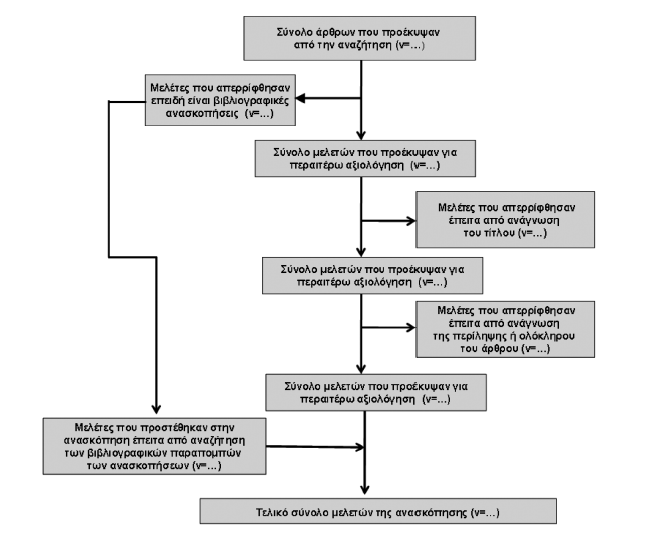 Εικόνα 1: Απεικόνιση των αποτελεσμάτων της στρατηγικής αναζήτησης (Πηγή – Πατελάρου, Ε., Μπροκαλάκη, Η. (2010). Μεθοδολογία της συστηματικής ανασκόπησης και μετανάλυσης. Νοσηλευτική, 49(2), 122-130.)Η διαφοροποίηση για τους πίνακες είναι ότι ο τίτλος προηγείται του πίνακα. Οι τίτλοι πρέπει να βρίσκονται σε πλήρη στοίχιση και να ακολουθεί ο πίνακας. Μετά από τον τίτλο του γραφήματος ή τον πίνακα αφήνουμε μία σειρά κενή. Ιδιαίτερη προσοχή πρέπει να δοθεί στην περίπτωση που τα στοιχεία του πίνακα ή η εικόνα τα παίρνει ο φοιτητής από κάποια άλλη πηγή. Σε αυτή την περίπτωση θα πρέπει να αναφέρεται κάτω από τον πίνακα ή το σχήμα η πηγή π.χ. Εικόνα 1. Οι πιο κάτω πίνακες (Πίνακες 1 και 2) αποτελούν παραδείγματα και μπορεί να τροποποιηθούν ανάλογα με σκοπό της εργασίας.Πίνακας 1: Χαρακτηριστικά ποσοτικών μελετών που ανασκοπήθηκανΠίνακας 2: Χαρακτηριστικά ποιοτικών μελετών που ανασκοπήθηκανΣυζήτησηΠεριορισμοί μελέτηςΣυμπεράσματαΕισηγήσειςΒΙΒΛΙΟΓΡΑΦΙΑΗ Βιβλιογραφία ξεκινά σε καινούρια σελίδα.Για τη μορφοποίηση των αναφορών και της λίστας βιβλιογραφίας ακολουθείται το πρότυπο που έχει επιλεγεί από το εκάστοτε Τμήμα ή τον επιβλέποντα καθηγητή. Η παράθεση αυτούσιων φράσεων άλλου δημιουργού εντός του κειμένου γίνεται με τη χρήση εισαγωγικών. Στις περιπτώσεις που αυτό υπερβαίνει τις 40 λέξεις, το κείμενο αρχίζει σε νέα γραμμή με αριστερή εσοχή 1,2 cm. Και στις δύο περιπτώσεις αναφέρεται σε παρένθεση η σελίδα από την οποία αντλήθηκε η πληροφορία.  Στη λίστα Βιβλιογραφίας περιλαμβάνονται μόνο οι πηγές που αναφέρθηκαν στο κείμενο. Επίσης, αναφέρεται πρώτα η ξενόγλωσση βιβλιογραφία και μετά η ελληνόγλωσση.  Για εύκολη και γρήγορη μορφοποίηση των βιβλιογραφικών πηγών μπορεί να χρησιμοποιηθεί ένα εργαλείο διαχείρισης και οργάνωσης βιβλιογραφικών αναφορών όπως είναι το Mendeley.Για περισσότερες πληροφορίες επισκεφτείτε τον Οδηγό Συγγραφής Πτυχιακών εργασιών και Διατριβών. ΠΑΡΑΡΤΗΜΑΤΑΤίτλος παραρτήματος Στα παραρτήματα συμπεριλαμβάνονται εργαλεία τα οποία χρησιμοποιήθηκαν στην έρευνα είτε οποιοδήποτε πληροφοριακό υλικό το οποίο δεν είναι δυνατό να ενταχθεί οργανικά στο κυρίως μέρος της μελέτης όπως για παράδειγμα ερωτηματολόγια, αποσπάσματα από συνεντεύξεις, σχήματα κωδικοποίησης, κλπ.Κάθε παράρτημα εμφανίζεται σε νέα σελίδα χρησιμοποιώντας λατινική αρίθμηση. ΒΤΠ:Βιβλιοθήκη Τεχνολογικού Πανεπιστημίου ΚύπρουΣΚ:Σχετικός ΚίνδυνοςΤΕΠΑΚ.:Τεχνολογικό Πανεπιστήμιο ΚύπρουΝΝΤNumber needed to treat, Αναγκαίος αριθμός ατόμων για θεραπείαOR:Odds Ratio, Λόγος συμπληρωματικών πιθανοτήτων (λόγος των οτζ)DataΔεδομένα MetadataΜεταδεδομέναΕρευνητές και χρονολογίαΧώρα διεξαγωγήςΔείγμα και δειγματοληψίαΕίδος μελέτηςΚύριες μεταβλητέςΕργαλεία μέτρησηςΚύρια ευρήματαBrown, 2000 ΗΠΑ 400 νοσηλευτές, στρωματοποιημένη τυχαία δειγματοληψίαΠεριγραφική Στάση ως προς τη ευθανασία, Αυτοσχέδιο ερωτηματολόγιο με 5 ερωτήσεις τύπου συμφωνώ/διαφωνώ Armstrong, 2001 Αυστραλία 150 νοσηλευτές, δειγματοληψία ευκολίας Περιγραφική μελέτη συσχέτισης Στάση ως προς τη ευθανασία ως προς τα δημογραφικά χαρακτηριστικά Τυποποιημένο ερωτηματολόγιο με 32 ερωτήσεις σε πενταβάθμια κλίμακα Likert σε 4 υποκλίμακες Ερευνητές και χρονολογία Δείγμα, Χώρα διεξαγωγής Σκοπός Είδος μελέτης Κύρια ευρήματα 